Faaliyetin Bağlı Olduğu Süreçİşin Bağlı Olduğu Faaliyetİşin Birim Stratejik Planında Bağlı Olduğu Hedefİşin Üniversite Stratejik Planında Bağlı Olduğu HedefİŞ AKIŞISORUMLUİLGİLİ DOKÜMAN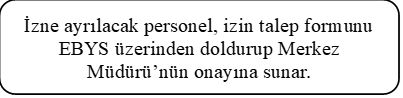 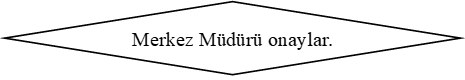 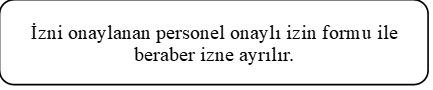 İzne ayrılacak Merkez PersoneliMerkez Müdürü İlgili Personel